CINQUANTE-ET-UNIÈME SESSION ORDINAIRE 	OEA/Ser.PDu 10 au 12 novembre 2021	AG/OD-1/21Guatemala, République du Guatemala	10 novembre 2021SESSION VIRTUELLE 	Original: espagnolORDRE DU JOURPREMIÈRE SÉANCE PLÉNIÈREJeudi 11 novembre, 202110 h 30 – 11 h 00 (heure de Washington)Élection de la présidence de l’Assemblée généraleEntérinement des décisions prises par la Commission préparatoireRapport de la présidence (AG/doc. 5741/21)Approbation du projet d’ordre du jour (AG/doc. 5723/21)Approbation du projet de calendrier (AG/doc. 5725/21 rev. 3)Rapport du Secrétaire général sur les pouvoirs (AG/doc. 5744/21)Établissement de la Commission généraleAttribution de thèmes et élection de la présidence de la Commission générale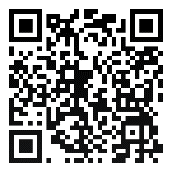 